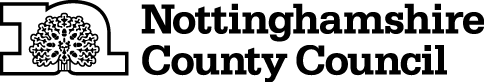 TEMPORARY CLOSURE OF FOOTPATHTHE NOTTINGHAMSHIRE COUNTY COUNCIL (MANSFIELD FOOTPATH NO.14) (TEMPORARY PROHIBITION) CONTINUATION ORDER 2018NOTICE IS HEREBY GIVEN that the Secretary of State Transport in pursuance of the powers conferred by Sections 14 and 15 of the Road Traffic Regulation Act 1984 approves of The Nottinghamshire County Council (MANSFIELD FOOTPATH NO.14) (Temporary Prohibition) Order 2018 (which came into force on 3rd April 2018 and continues in force until 2nd October 2018 inclusive) being extended and continuing in force until 2nd April 2019 or until completion of the relevant works, whichever is the sooner.The Order has the following effect:-No person shall:- proceed on foot,in the following length of Footpath at Mansfield in the District of Mansfield :-Mansfield Footpath No.14 between grid reference points SK 5136 6222   and SK 5163 6234, a distance of 415 metres.AND NOTICE IS HEREBY FURTHER GIVEN that during the period of restriction the alternative route available for pedestrians will be along the roadside pathways.If the works are not completed within the above period the Order may be extended for a longer period with the further approval of the Secretary of State for Transport.The prohibition is required to enable construction of an access road for development works to be carried out, and in respect of the likelihood of danger to the public and damage to the footpath.THIS NOTICE DATED THIS 26TH DAY OF SEPTEMBER 2018Corporate Director of PlaceNottinghamshire County CouncilCounty HallNG2 7QPFor more information contact the Rights of Way office on (0115) 977 5680